Урок русского языка в 4 классеТема: «Три склонения имён существительных»Тип урока: закрепление изученного материалаФормы работы: фронтальная, групповая, самостоятельная.Цели урока: формировать умение различать склонение имён существительных,  совершенствовать умение работать со словарями, создавать ситуации для самореализации, самоконтроля, рефлексии.Метапредметные задачи:Познавательные: научить учащихся анализировать и выделять существенные признаки объектов.Регулятивные: формулировать и удерживать учебную задачу.Коммуникативные: способствовать инициативному сотрудничеству.Личностные задачи: смыслообразование и нравственно – этическая ориентация (оказание помощи)Оборудование: учебник «Русский язык» УМК «Школа России» 4 класс: В.П. Канакина, В.Г. Горецкий, 1 часть, карточки с алгоритмом определения склонения, карточки с разноуровневыми заданиями для самостоятельной работы, листы и фломастеры для групповой работы, смайлики успешности, сигнальные круги «да – нет», интерактивная доска.Ход урока.1.Организационный момент.Приветствие гостей. Запись числа. Напоминание о правильной посадке при письме.2. Чистописание.Сс Уу Щщ Ее Сс Тт Вв Ии Тт Ее Лл ь Нн Оо Ее- Какая буква лишняя ? (ь)- Почему? ( нет заглавной пары, не обозначает звука)- Запишите каллиграфически правильно строчные буквы. - Какое слово получилось? ( существительное)- Как вы думаете , почему мы написали именно это слово? ( изучаем эту часть речи)3. Игра « Бегущие минутки» - Нужно отвечать быстро и чётко. Приготовьте сигнальные круги «да – нет».   1) Часть речи, обозначающая предмет…( имя существительное)   2) Изменяемая часть слова…(окончание)   3) Слова женского и мужского родов с окончаниями –а, -я относятся…(к 1 склонению)   4) Постоянный признак имени существительного…(род)   5) К 3 скл. относятся имена существительные…(ж. р. с нулевым окончанием)   6) Имена существительные бывают…(одушевлённые и неодушевлённые)   7) Ко 2 скл. относятся существительные…( м. р. с нулевым окон. и ср. р. с окон.-о, -е)   8)  Имена существительные изменяются по …(числам и падежам )         9) Сколько падежей в русском языке…(шесть)      10)Изменение существительных по  числам и падежам называется …(склонением)      - Молодцы!   4. Постановка темы и целей урока   - Открываем учебник (с.100)Тема сегодняшнего урока «Три склонения имён существительных» - Какие цели вы можете поставить для себя на этот урок ? (Научиться различать существительные по склонениям)5. Актуализация знаний по теме    - Работу начнём с выполнения упражнения 178 с.100.-  Прочитаем стихотворение.- Прочитаем первую часть  инструкции (Выделенные слова поставить в начальную форму и записать в три столбика по склонениям).- Что нужно делать, чтобы определить к какому склонению относятся существительные? Каков алгоритм действий при определении склонения? Поставьте карточки в нужной последовательности:Им. п.; ед ч.; род; окончание; склонение.6. Групповая работа- Итак, ещё раз повторим, что нам нужно сделать (выделенные слова поставить в начальную форму и записать в три столбика по склонениям)- И вторая часть задания – дописать по три примера в каждый столбик, используя слова из Обратного словаря.- На какие буквы вы будете искать слова для 1 склонения? (а и я)- Для второго склонения? (о, е, ь, й)- Для 3 склонения? (ь)- Кто ещё раз повторит задание полностью? (Выписать выделенные слова в начальной форме в три столбика по склонениям и дописать по три слова)- Работу будем выполнять в группах. Группы и обязанности в них у нас уже определены.- Кто в группе докладчик, секретарь, чтец, помощник? Секретари, возьмите листы и фломастеры для работы. По окончании работы не забудьте сообщить поднятием рук.Проверка выполненной работы в группах.7. Физминутка«Мы устали, засиделись» Проводят дети.Мы устали, засиделись,Нам размяться захотелось.То на стенку посмотрели,То в окошко поглядели.Вправо, влево поворот,А потом наоборот.Влево, вправо поворот,А потом наоборот.Приседанья начинаем,Ноги до конца сгибаем.Вверх и вниз, вверх и вниз,Приседать не торопись! И в последний раз присели,А потом на место сели.8. Разноуровневая самостоятельная работа.- Теперь проверим , на каком уровне каждый ученик усвоил материал. Давайте прочитаем задание. Выберите  задание того уровня, с которым вы справитесь.1 уровень.Спиши  имена существительные. Выдели окончания. Укажи склонения.Герой, дупло, ночь, море, погода, помощь.2 уровеньВыпиши имена существительные 3 склонения. Выдели окончания.Жизнь, степь, картофель, лошадь, конь, день, лень, пень, боль, площадь.3 уровеньПодбери и запиши к словам синонимы. Выдели окончание. Определи склонение всех имён существительных.Отец, деревня, торжество.9. СамопроверкаНа экране правильно выполненное задание «Проверь себя»1 уровеньГерой , дупло, ночь , море, погода , помощь .2 уровеньЖизнь , степь , лошадь , лень , боль , площадь .3 уровеньОтец  - папа , деревня  - село , торжество  - праздник .- Сверьте с работой на доске ,так ли вы выполнили  задание. У кого всё правильно, поставьте «5». Остальные – исправьте ошибки.- Кто выполнил задание правильно? (Молодцы)10. Рефлексия.- Давайте вспомним, какую цель вы ставили перед собой в начале урока? (Научиться различать существительные по склонениям.)- Достигли вы этой цели? Оцените себя с помощью смайликов  успешности.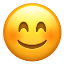 Есть у радости подруга В виде полукруга.На лице она живѐт.То куда-то вдруг уйдѐт, То внезапно возвратится. Грусть-тоска еѐ боится.(Улыбка)Пусть улыбка всегда будет с вами! Успехов в работе!11. Итог урока.На уроке : - я узнал; - хочу похвалить; - было трудно; - было интересно.